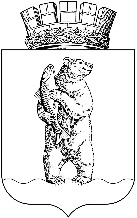 Администрациягородского округа АнадырьПОСТАНОВЛЕНИЕОт 10.09.2020		             			                                                 № 623	В целях уточнения некоторых положений Порядка определения объема и предоставления субсидии управляющим организациям на ремонт ростверков и ограждений вентилируемых подполий многоквартирных домов на территории городского округа Анадырь,	ПОСТАНОВЛЯЮ:1. Внести в Постановление Администрации городского округа Анадырь от 14 августа 2020 года № 551 «Об утверждении Порядка определения объема и предоставления субсидии управляющим организациям на ремонт ростверков и ограждений вентилируемых подполий многоквартирных домов на территории городского округа Анадырь» следующие изменения:В Порядке определения объема и предоставления субсидии управляющим организациям на ремонт ростверков и ограждений вентилируемых подполий многоквартирных домов на территории городского округа Анадырь:В разделе 2. «Условия и порядок предоставления субсидии»:- в пункте 2.2. подпункт 3) и подпункт 4) изложить в следующей редакции:«3) заверенную копию дефектной ведомости (надлежащим образом составленную и в установленном порядке утвержденную);4) заверенную копию сметной документации на производство работ, составленную в соответствии с требованиями, предъявляемыми законодательством и нормативно-техническими актами;».2. Настоящее постановление опубликовать в газете «Крайний Север»,           а также разместить на официальном информационно-правовом ресурсе городского округа Анадырь – www.novomariinsk.ru.	3. Контроль за исполнением настоящего постановления возложить на начальника Управления промышленности и сельскохозяйственной политики Администрации городского округа Анадырь Шеметову А.А.Глава Администрации                      	                                                       Л.А. НиколаевО внесении изменений в Постановление Администрации городского округа Анадырь                от 14 августа 2020 года № 551